МКОУ «Сергокалинская СОШ№2»Открытый урок по русскому языку в 8 классе.Тема: Провела: учительница русского языка и литературыКурбанова Фарида АбдуллаевнаСергокала 2017гТема:  «2017- Год Экологии»Цель : написать сочинение на тему : « Мы за охрану окружающей среды».Задачи:  1. Указать на причины, которые портят экологию.              2.  Определить, каковы наши обязанности по сохранению здоровой среды.              3.  Повторить тему об обособленных согласованных определениях.              4.  Обособленных обстоятельствах .              5.  Написать сочинение, используя в тексте обособленные члены.Воспитательная задача. Привить любовь к природе.2.Научить заботиться об окружающей средеОборудование:Оформление доски2017 – Год Экологии и Год Каспия.Охраняя природу, ты защищаешь родину. (Пришвин).Иллюстрации животных Дагестана, исчезнувших за последние 300лет.Книги : 1. «Красная книга», 2. «Наша планета». Лоток из полистирола. Черемша, вырванная с корнями».Новые слова.1 .Браконьерство. – Охотиться или ловить рыбу в запрещенных местах, в запрещенное время, а также заниматься недозволенной порубкой леса.Экология. – (от греч. оikos), что означает дом. Это наука, изучающая взаимодействие живых организмов с их средой обитания.Объяснение правописания слов.Красная книга, Заседание Государственного Совета Р. Ф., лотки из полистирола, черемша, Красная книга Республики Дагестан. [Д] число.Тринадцатое апреля.Сочинение на тему : « Мы за охрану окружающей среды».                   План.Ход урока.Сейчас выберем корреспондента от нашего класса, который напишет заметку в газету « Орленок».        Это будет Ибрагимова Аминат.Оглашается цель и задачи урока. Объясняется значение слова экология, браконьерство.Опрос ( фронтальный)в). Что называется обособлением?в). Какие члены предложения обособляются?в). Когда обособляются согласованные определения?в). Когда обособляется обстоятельство?Задания по слайдамЗадание 1. Как правильно объяснить постановку запятой в предложении?   Давно наступили весенние сумерки, темные от дождевых туч.Причастный оборот стоит после определяемого слова.Распространенное определение стоит после определяемого слова.Запятая ставится между однородными членами.Запятая разделяет простые предложения в составе сложного.Задание 2. В каком варианте правильно поставлены знаки препинания?Поезд, заполненный пассажирами, только наполовину стоял.Поезд, заполненный пассажирами наполовину, пока стоял.Задание 3. Укажите верное продолжение предложения.                    Потрогав воду,она показалась мне очень холодной.мне расхотелось купаться.я передумал купаться.ее температура была слишком низкой.Задание 4.  ТестОбстоятельства, выраженные деепричастным оборотом, выделяются всегда: а) да   б) нет.III. Рассказ учителя.   27 декабря на Заседании Государственного Совета Р. Ф. Владимир Влаимирович Путин объявил 2017 г. Годом Экологии, а в Дагестане 2017 г. – Год Каспия.   Не случайно вопрос об экологии волнует все человечество.Экология. (От греческогоoikos), что означает дом. Вся планета – это наш дом. На планете все живое ( животные, растения и т.д.) взаимосвязано. Человек тоже – часть природы. Он не может существовать без растений, без животных, без воды и воздуха. И наша цель – защитить нашу планету Земля, нашу экологию.   В загрязнении атмосферы на 65 % виноваты автомобили.   Газы, выбрасываемые в воздух, вступают в реакцию с капельками воды в облаках и превращаются в растворы кислот.   С дождем и снегом они попадают на растения, поражают их, загрязняют озера и пруды.   Наша задача заключается в следующем. Чтобы защитить листья огурцов и других растений, овощей, нам необходимо сразу после дождей опрыскивать их чистой водой. Тем самым мы сохраняем им жизнь.   Сейчас очень много мусора вокруг. Среди мусора очень много пластиковых лотков, на которых продают мясо, сыр и другие продукты, сделаны из полистирола. Этот вид пластика трудно перерабатывать. Ветер разносит эти легкие лотки по лесам, где птицы с удовольствием их поклевывают. Но переварить пластик они не могут и умирают от голода с набитыми пластмассовыми крошками желудками.   Наша задача – не собирать мусор в одну кучу. Дома мы берем 2 пакета. В один собираем остатки пищи, делаем ямку в саду и туда бросаем их. Когда наполнится ямка, закрываем землей. И там остатки пищи превратятся в перегной, полезный для растений. А остальной мусор можно сжечь.   В Каспийском море водится осетр (красная рыба). Осетр занесен в «Красную книгу». Это царь – рыба : ведь она кормилица наша, краса, чудо Каспийского моря. Но численность ее резко сокращается. Браконьеры, зная ценность этой рыбы, тайно ловят ее.   Наша задача – беречь эту рыбу, чтобы не сократилась ее численность. Национальной катастрофой у нас стало браконьерство.   Только в Дагестане можно найти черемшу. – растение, занесенное в «Красную книгу Р. Ф.». Черемша – это кладезь витаминов.   Браконьеры, любители легкой наживы, собирают ее с корнями. И тем самым уничтожают черемшу.   Подснежники, ландыши, лесные колокольчики также занесены в «Красную книгу».   Наша задача – вести пропаганду среди населения не собирать с корнями черемшу. Оберегать цветы от тех, кто рвет их с корнем. Эти растения находятся под угрозой вымирания. И нам надо особенно бережно охранять их.За последние 300 лет исчезли в наших лесах красивые животные. К ним относятся кулан, лось, тарпан, леопард, зубр. Пропали из-за плохой экологии в Дагестане.   Огромное значение для жизни человека имеет лес. Недаром народ придумал пословицы о лесе. « Лес не школа, а всех учит». « По лесу надо с умом ходить». « Лес – богатство и краса земли».   Дерево в лесу не только плодоносит, но и защищает землю от знойных лучей солнца и ветров, а потому прохлада и сырость сохраняется долго в тени деревьев.   Весь лес – это хранитель воды. Корневая система деревьев удерживает влагу. А следовательно, и подпочвенные реки.   Сейчас браконьеры опустошают леса, срубая ценные деревья, как-то : орех, бук и др. У нас в Сергокале лет 40-50 тому назад в ее окрестностях («къярдлизиб») протекала бурная река. Сейчас от нее осталось только одно русло. Конечно, печально.   Раньше у нас дальше нынешней автостанции росли кустарники, деревья. Их люди уничтожили. Поэтому нет и рек.    Получается, что мы рубим сук, на котором сидим.   Великий русский писатель Антон Павлович Чехов очень любил сажать деревья. В Мелихове, имении Чехова, посадил около тысячи вишневых деревьев и засеял голые лесные участки елями, кленами, вязами, соснами, дубами и лиственницами.   Ему принадлежат слова : « Если бы каждый человек на куске земли своей сделал бы все, что он может, как прекрасна была бы земля наша.   Наша задача, ребята, брать пример с таких великих людей, как А. П. Чехов, и сажать деревья, украшая землю.Ученица читает стихотворение М. В. Исаковского « Вишня».А теперь, ребята, используя в тексте обособленные определения и обособленные обстоятельства и пользуясь готовым планом, написанном на доске, напишите сочинение на тему : « Мы за охрану окружающей среды».(уч-ся за 17 минут раскрывают тему).Затем учительница поднимает троих учеников. Они читают свои сочинения. Оцениваются.Задание на дом. Нарисовать любимые цветы, животных. Описать их внешность и повадки.Итог. Корреспондент класса читает свою статью, составленную об уроке для газеты « Орленок».До свидания, ребята. Спасибо всем за внимание.Причины, портящие экологиюНаши задачиКислотные дождиМусорБраконьеры уничтожают осетр (красную рыбу) и черемшу, занесенные в «Красную книгу»Браконьеры уничтожают ценные деревья, целые леса погибают от пожаровЗабота о растенияхСортироватьБорьба против браконьеровСажать новые деревья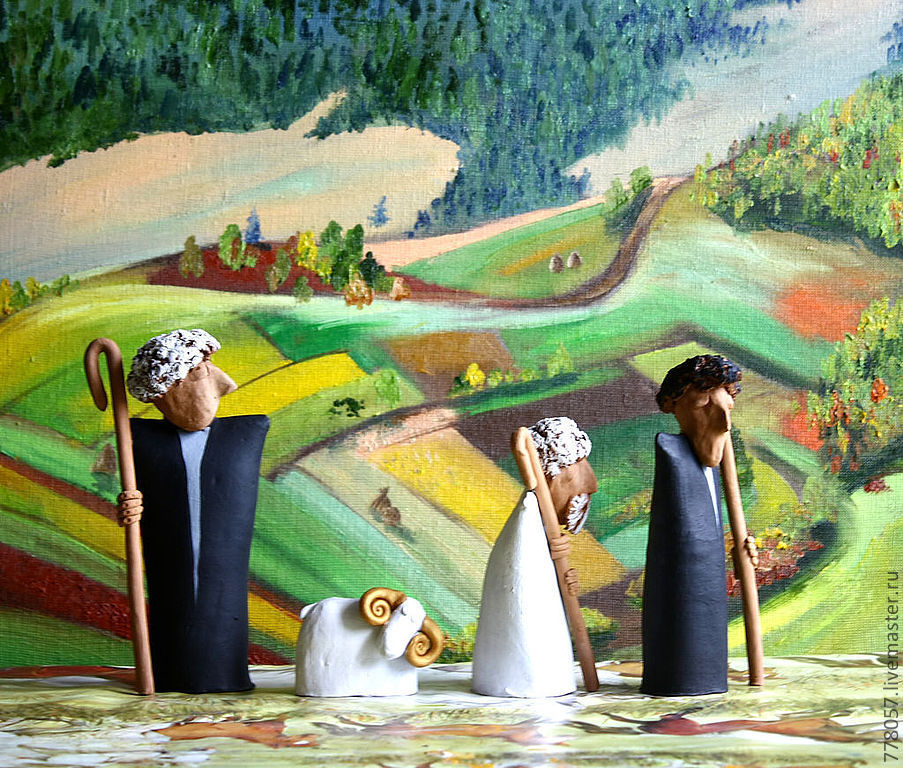 